„Od zmysłu do umysły czyli wczesna diagnoza krokiem do szkolnych sukcesów” – innowacja organizacyjna. Autorkami innowacji są: Beata Nadarzyńska i Agnieszka Szubska. Innowacja obejmować będzie  wskazanych przez pedagoga specjalnego lub nauczycieli- wychowawców dzieci z grup  „zerowych” oraz klas trzecich. Doraźnie również dzieci z innych grup i uczniów z innych klas.  Będzie realizowana w roku szkolnym 2023/2024. Innowacja podzielona na pięć etapów :I – wywiad z nauczycielami w tym w szczególności-wychowawcami klas „ zerowych” w przedszkolu oraz klas trzecich w celu wyłonienia uczniów z trudnościami w zachowaniu i nauce.II – przeprowadzenie diagnozy SI dla wskazanych dzieci/uczniówIII- Omówienie wyników diagnozy z rodzicami oraz ewentualne wskazanie listy sprawdzonych specjalistów, z porady których rodzic powinien skorzystać przed podjęciem przez dziecko nauki w klasie I i IV. IV – Zajęcia sensoplastyczne z rodzicami i dziećmi grup najmłodszych ( Gąski, Niedźwiadki, Jabłuszka) w czerwcu 2024, konsultacje z rodzicami na bieżąco w sprawie problemów z samoregulacją dzieci.V – zajęcia cykliczne dla dzieci z grup „Zerowych” - Integracja odruchów - wspomaganie rozwojudziecka ze specyficznymi trudnościami w nauce – szkolnyprogram interwencyjny Sally Goddard Blythe oparty ointegrację odruchów oraz oceną neuromotorycznejgotowości do nauki testem przesiewowym INPPInnowacja została stworzona w celu szybszego i trafniejszego uzyskiwania wsparcia od specjalistów w odniesieniu do uczniów  ze specyficznymi i specjalnymi potrzebami edukacyjnymi oraz szybszego pozyskiwania przez przedszkole i szkołę ewentualnych opinii lub orzeczeń do kształcenia specjalnego. Zaplanowane działania przyczynią się do efektywniejszego planowania pracy w przedszkolu i  szkole, organizowania i udzielania pomocy psychologiczno-pedagogicznej od kolejnego roku przedszkolnego i szkolnego -  w tym również zatrudniania nauczycieli wspierających.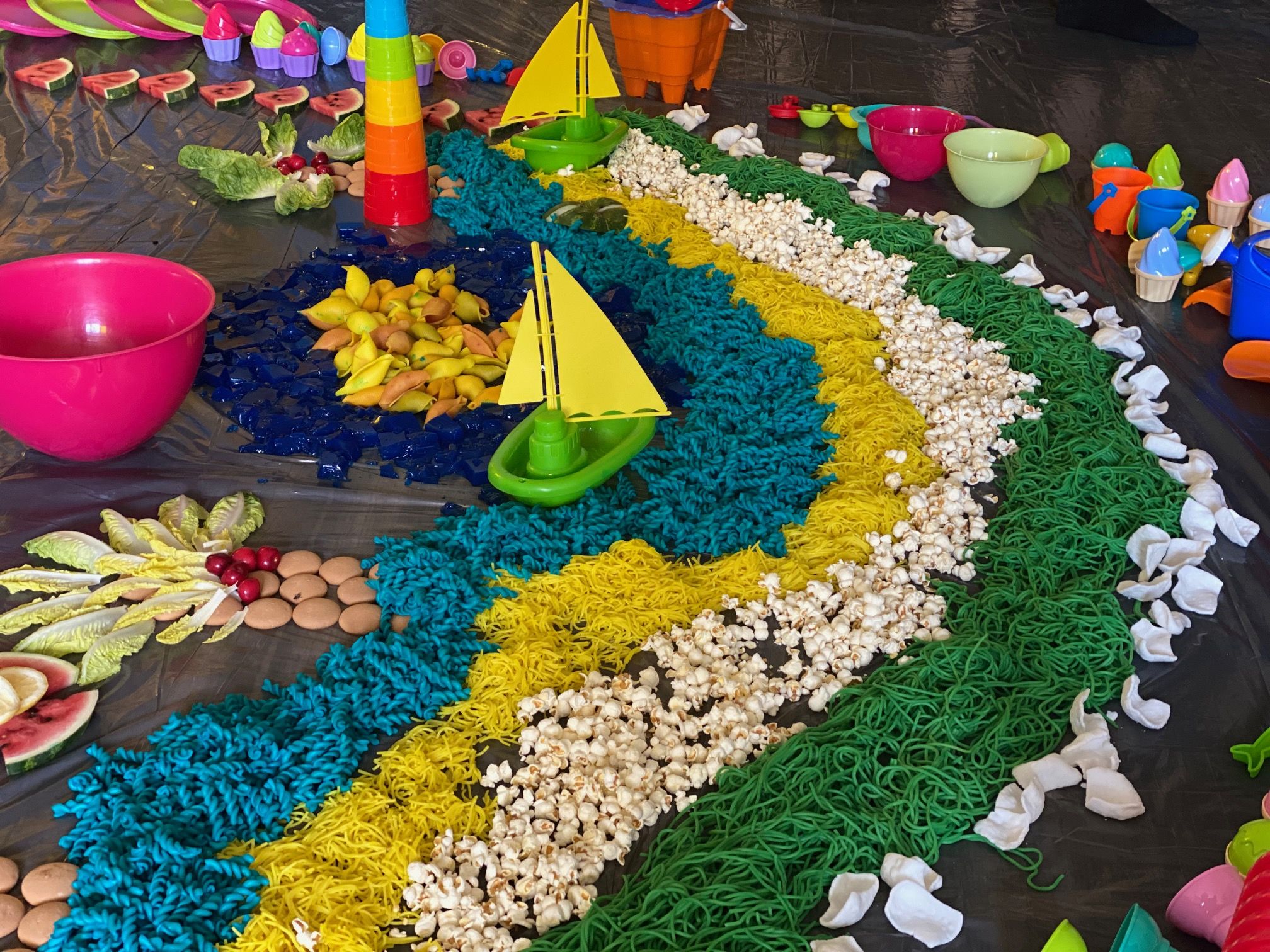 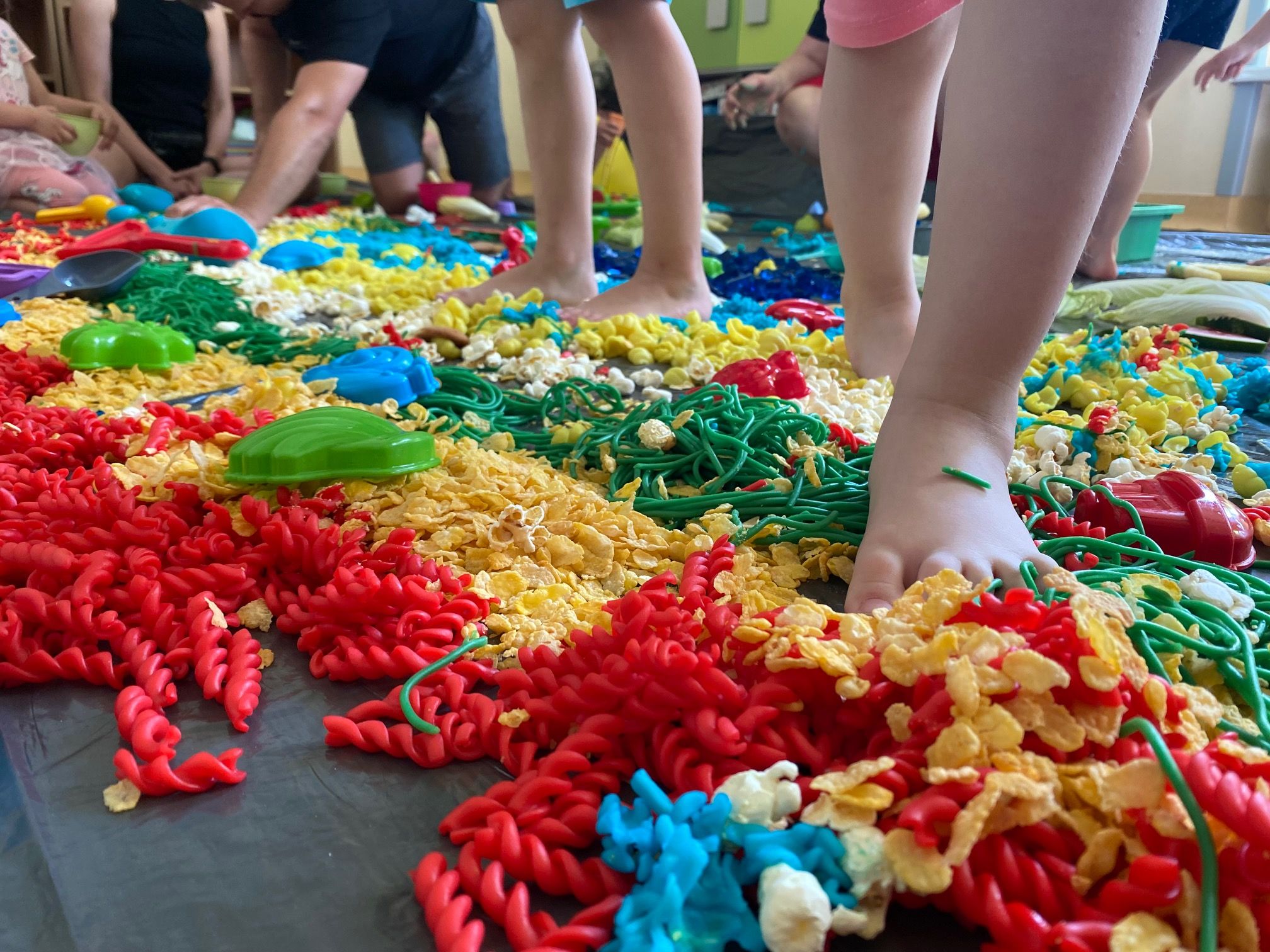 